ВОСПИТАНИЕ И ОБУЧЕНИЕ ДЕТЕЙ С НАРУШЕНИЯМИ  РАЗВИТИЯ. –  2016. – № 1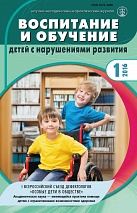 I ВСЕРОССИЙСКИЙ СЪЕЗД ДЕФЕКТОЛОГОВ 
«ОСОБЫЕ ДЕТИ В ОБЩЕСТВЕ»Академическая наука — меняющейся практике помощи детям с ограниченными возможностями здоровьяО Первом Всероссийском съезде дефектологов «Особые дети в обществе».Информационное сообщение посвящено проходившему в октябре 2015г. представительному форуму дефектологов. Наиболее подробно освещена работа секции «Академическая наука – меняющейся практике помощи детям с ОВЗ». Представлена Резолюция съезда Правительству и Федеральному собранию РФ.Разенкова Ю. Приоритетные научные исследования ИКП РАО в области ранней помощи детям с ограниченными возможностями здоровья и их семьям.Материалы статьи содержат анализ приоритетных научных исследований в области ранней помощи детям с ограниченными возможностями здоровья, выполненных в Институте коррекционной педагогики за последние 40 лет.Малофеев Н. Комбинированная образовательная организация: от эксперимента к широкой практикеВ статье представлена модель образовательных организаций комбинированного типа, описаны цели их работы, преимущества и принципы функционирования. Преимущество комбинированного детского сада и начальной школы, согласно авторам, состоит в уникальной одновременной возможности обучения детей по всем вариантам ФГОС и организации повседневного взаимодействия детей с ОВЗ и их нормально развивающихся сверстников. В статье кратко описаны модели интеграции учащихся с ОВЗ, от постоянной полной до временной частичной.Коробейников И. От вариантов развития детей с ЗПР к образовательным маршрутам.В статье анализируются основные положения Концепции дифференцированных образовательных стандартов для детей с ОВЗ применительно к детям с задержкой психического развития: раскрываются содержание и объем понятия «варианты развития», обосновывается выбор образовательного маршрута, уточняется роль ПМПК и ПМП-консилиума в обеспечении коррекционной составляющей образовательного процесса.Либлинг М. Значение эмоционально-смыслового комментария в коррекционной работе с детьми с аутизмом.В статье формулируются условия развития взаимодействия аутичного ребенка с окружением. Вовлечение его в совместно разделенное переживание рассматривается как первичное и необходимое направление коррекционной помощи, дающее возможность заложить основы развития эмоциональной саморегуляции ребенка, формировать мотивы и способы взаимодействия с окружающим миром и людьми, осмысленное отношение к своим действиям и происходящему вокруг.Закрепина А. Особенности педагогической работы с родителями в ходе реабилитации детей после тяжелой черепно-мозговой травмы.Статья посвящена педагогической работе с родителями или другими лицами, ухаживающими за ребенком, перенесшим тяжелую черепно-мозговую травму, на протяжении всего периода лечения и реабилитации. Раскрывается специфика работы педагога-дефектолога в стационаре.Аршатская О. Методы коррекционной помощи ребенку раннего возраста с тяжелыми формами аутизма.В статье представлены этапы и методы психологической помощи ребенку с аутизмом раннего возраста. На конкретном примере анализируется динамика психического развития такого ребенка, доказывается эффективность сочетания индивидуальных игровых занятий и модифицированной холдинг-терапии в едином процессе коррекционной работы.Серкина А. Дистанционное консультирование в системе сопровождения семьи ребенка раннего возраста с ОВЗ.В статье анализируется опыт использования метода дистанционного консультирования семей, обратившихся в службу ранней помощи. Дистанционное консультирование рассматривается как важное дополнение к очным консультациям, которое позволяет выстраивать более эффективную работу с семьей, воспитывающей ребенка с ОВЗ, в первую очередь за счет формирования партнерских отношений между родителями и специалистами.Одинокова Г. О противоречиях в коммуникативных действиях ребенка раннего возраста с синдромом Дауна.В статье раскрывается содержание одного из феноменов общения, заключающегося в наличии противоречий в коммуникативных действиях ребенка. Данный феномен в представленном исследовании наблюдался у детей с синдромом Дауна и не фиксировался в группе типично развивающихся детей.Бутусова Т.Ю. Игры с правилами как средство социального развития дошкольников с нарушением интеллекта.В статье рассматривается использование игр с правилами в качестве условия воспитания самостоятельности у детей с нарушением интеллекта. Кратко описаны организация обучающего эксперимента с детьми дошкольного возраста, направленного на развитие у них самостоятельности в игре с правилами, формы работы с педагогами и с родителями детей.Николаева Т. Новый электронный инструмент обучения сурдопедагогов – виртуальная практика.В статье представлен первый этап разработки электронного инструмента — виртуальной практики, предназначенного для формирования профессиональных компетенций студентов-сурдопедагогов в области педагогической диагностики развития детей с нарушениями слуха.Бахина А.В. Компьютерный инструмент для освоения студентами-дефектологами социокультурных основ образования детей с ОВЗ.В статье рассматриваются преимущества электронных инструментов формирования у студентов-дефектологов умений анализировать и прогнозировать инновационные тенденции развития практики специального и инклюзивного образования, определять их жизнеспособность.Фоторепортаж о работе I Всероссийского съезда дефектологов «Особые дети в обществе»